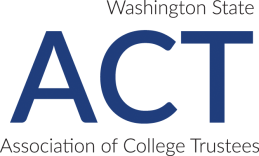 Transforming Lives2020 Nomination CriteriaAre you interested in $100 for your BBCC success story? DescriptionThe ACT Transforming Lives Awards recognize current or former students whose lives have been transformed by attending a Washington State community or technical college. The BBCC trustees will recognize up to 10 nominees at a local BBCC recognition dinner November 21 and provide the nominees with a $100 check.  Then the next step is for the BBCC trustees to nominate one nominee to the state level, and that nominee may receive an additional $500.  All state-level nominees will be invited to attend, at ACT’s expense, the ACT Legislative Contact Conference (February 17, 2020), at the RL Hotel in Olympia), where they will be honored during the Transforming Lives Awards Dinner.  Award winners will be the keynote speakers.Every state-level nominee will have his or her story and picture included in an awards booklet that will be shared with legislators, the higher education community, and posted on the ACT website.Awards CriteriaThe nominee may be:a current or former BBCC college student (within 3 years of completing a degree, certificate or transfer) Or a current student who is making significant progress toward completing a degree or certificate that is helping him or her prepare for success in his or her future endeavors. The nominee must share in written format (maximum 600 words) about overcoming barriers to achieve higher education goals and how the education and support received at his/her community or technical college was life transforming and provide a reference letter from a BBCC employee. The following questions must be answered in order for the nomination to be eligible for consideration:What compelled you to attend a community or technical college? And most importantly was there an individual(s) or program at the college you feel contributed to your success?What was it about that individual(s) or program that made the difference in transforming your life? Please explain. Were there any barriers or obstacles that originally prevented you from attending a community or technical college?If so, please identify those barriers or obstacles and tell us what you did to overcome those barriers or obstacles?What is next for you and what are your goals for your future?If you could share one piece of advice for other students or for those who are unsure about their ability to attend a community or technical college, what would that be?One student from the local BBCC nominees will be nominated to the state-level ACT committee. If there are more than 12 local nominees the essays will be pre-screened to reduce the number to ten at the local level.Nominations must include the completed nomination form, the student’s 600-word statement, and a letter of support from a BBCC employees.Deadline:Application, essay and reference letter must be submitted by October 28, 2019.